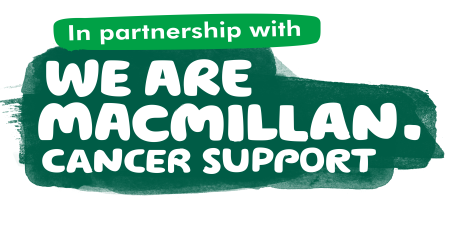 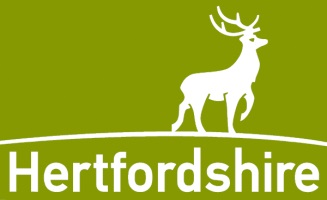 Hertfordshire Macmillan Benefits Advice ServiceEmail: macmillan.benefitsadviceservice@hertfordshire.gov.uk or post to Money Advice Unit, SFAR011, Farnham House, Six Hills Way, Stevenage, Herts., SG1 2FQ Date of ReferralReferral MethodEmail/FTF/Letter/MSL/TelephoneClient consent for referral and for HCC to record data?Client consent for referral and for HCC to record data?Client consent for referral and for HCC to record data?Client consent for referral and for HCC to record data?Client consent for referral and for HCC to record data?Client consent for referral and for HCC to record data?Client consent for referral and for HCC to record data?Client consent for referral and for HCC to record data?Client consent for referral and for HCC to record data?Client consent for referral and for HCC to record data?Yes or NoClient DetailsClient DetailsClient DetailsClient DetailsClient DetailsClient DetailsClient DetailsClient DetailsClient DetailsClient DetailsClient DetailsTitleNameNameNameAddressDoBLandlineLandlineMobileNINONINOEmail Ethnicity(please indicate)Asian or Asian British – BangladeshiAsian or Asian British – IndianAsian or Asian British – PakistaniAsian/Asian British - any other Asian backgroundBlack or Black British – AfricanBlack or Black British – CaribbeanBlack/Black British - any other Black backgroundHCS client prefers not to sayMixed - any other Mixed backgroundMixed - White and AsianMixed - White and Black AfricanAsian or Asian British – BangladeshiAsian or Asian British – IndianAsian or Asian British – PakistaniAsian/Asian British - any other Asian backgroundBlack or Black British – AfricanBlack or Black British – CaribbeanBlack/Black British - any other Black backgroundHCS client prefers not to sayMixed - any other Mixed backgroundMixed - White and AsianMixed - White and Black AfricanAsian or Asian British – BangladeshiAsian or Asian British – IndianAsian or Asian British – PakistaniAsian/Asian British - any other Asian backgroundBlack or Black British – AfricanBlack or Black British – CaribbeanBlack/Black British - any other Black backgroundHCS client prefers not to sayMixed - any other Mixed backgroundMixed - White and AsianMixed - White and Black AfricanAsian or Asian British – BangladeshiAsian or Asian British – IndianAsian or Asian British – PakistaniAsian/Asian British - any other Asian backgroundBlack or Black British – AfricanBlack or Black British – CaribbeanBlack/Black British - any other Black backgroundHCS client prefers not to sayMixed - any other Mixed backgroundMixed - White and AsianMixed - White and Black AfricanAsian or Asian British – BangladeshiAsian or Asian British – IndianAsian or Asian British – PakistaniAsian/Asian British - any other Asian backgroundBlack or Black British – AfricanBlack or Black British – CaribbeanBlack/Black British - any other Black backgroundHCS client prefers not to sayMixed - any other Mixed backgroundMixed - White and AsianMixed - White and Black AfricanAsian or Asian British – BangladeshiAsian or Asian British – IndianAsian or Asian British – PakistaniAsian/Asian British - any other Asian backgroundBlack or Black British – AfricanBlack or Black British – CaribbeanBlack/Black British - any other Black backgroundHCS client prefers not to sayMixed - any other Mixed backgroundMixed - White and AsianMixed - White and Black AfricanAsian or Asian British – BangladeshiAsian or Asian British – IndianAsian or Asian British – PakistaniAsian/Asian British - any other Asian backgroundBlack or Black British – AfricanBlack or Black British – CaribbeanBlack/Black British - any other Black backgroundHCS client prefers not to sayMixed - any other Mixed backgroundMixed - White and AsianMixed - White and Black AfricanMixed - White and Black CaribbeanNo initial client contactNot CollectedOther Ethnic Groups – ArabOther Ethnic Groups – ChineseOther Ethnic Groups – other Ethnic groupWhite - any other White backgroundWhite – BritishWhite - Gypsy/RomaWhite – IrishWhite - Traveller of Irish HeritageMixed - White and Black CaribbeanNo initial client contactNot CollectedOther Ethnic Groups – ArabOther Ethnic Groups – ChineseOther Ethnic Groups – other Ethnic groupWhite - any other White backgroundWhite – BritishWhite - Gypsy/RomaWhite – IrishWhite - Traveller of Irish HeritageMixed - White and Black CaribbeanNo initial client contactNot CollectedOther Ethnic Groups – ArabOther Ethnic Groups – ChineseOther Ethnic Groups – other Ethnic groupWhite - any other White backgroundWhite – BritishWhite - Gypsy/RomaWhite – IrishWhite - Traveller of Irish HeritageCancer type(please indicate)BreastGynaeHaematologyHead and NeckLiver and pancreas (hepato-biliary)Lower gastro-intestinal (GI)LungPalliative CareProstateBreastGynaeHaematologyHead and NeckLiver and pancreas (hepato-biliary)Lower gastro-intestinal (GI)LungPalliative CareProstateBreastGynaeHaematologyHead and NeckLiver and pancreas (hepato-biliary)Lower gastro-intestinal (GI)LungPalliative CareProstateBreastGynaeHaematologyHead and NeckLiver and pancreas (hepato-biliary)Lower gastro-intestinal (GI)LungPalliative CareProstateBreastGynaeHaematologyHead and NeckLiver and pancreas (hepato-biliary)Lower gastro-intestinal (GI)LungPalliative CareProstateBreastGynaeHaematologyHead and NeckLiver and pancreas (hepato-biliary)Lower gastro-intestinal (GI)LungPalliative CareProstateBreastGynaeHaematologyHead and NeckLiver and pancreas (hepato-biliary)Lower gastro-intestinal (GI)LungPalliative CareProstateSkinTesticularUpper gastro-intestinalUrologicalOtherNot knownNot applicable - advice given to partner, carer or post-bereavementSkinTesticularUpper gastro-intestinalUrologicalOtherNot knownNot applicable - advice given to partner, carer or post-bereavementSkinTesticularUpper gastro-intestinalUrologicalOtherNot knownNot applicable - advice given to partner, carer or post-bereavementPathway PointDiagnosis and staging                                                       End of LifeDiagnosis and staging                                                       End of LifeDiagnosis and staging                                                       End of LifeDiagnosis and staging                                                       End of LifeDiagnosis and staging                                                       End of LifeDiagnosis and staging                                                       End of LifeDiagnosis and staging                                                       End of LifePalliative Care                                                                   TreatmentPalliative Care                                                                   TreatmentPalliative Care                                                                   TreatmentDate of diagnosisDo Special Rules apply?Yes/NoYes/NoYes/NoYes/NoClient aware of prognosis?Client aware of prognosis?Client aware of prognosis?Client aware of prognosis?Yes/NoYes/NoGP DetailsConsultant DetailsClient Status (please indicate)Patient Carer Family memberPatient Carer Family memberPatient Carer Family memberPatient Carer Family memberPatient Carer Family memberPatient Carer Family memberPatient Carer Family memberPatient Carer Family memberPatient Carer Family memberPatient Carer Family memberReferrer’s DetailsReferrer’s DetailsReferrer’s DetailsReferrer’s DetailsReferrer’s DetailsReferrer’s DetailsReferrer’s DetailsReferrer’s DetailsReferrer’s DetailsReferrer’s DetailsReferrer’s DetailsNameNameRoleRoleTeam Location and AddressTeam Location and AddressTel. and mob.Tel. and mob.EmailEmailReferral Source (please indicate)Referral Source (please indicate)Referral Source (please indicate)Referral Source (please indicate)Referral Source (please indicate)Referral Source (please indicate)Referral Source (please indicate)Referral Source (please indicate)Referral Source (please indicate)Referral Source (please indicate)Referral Source (please indicate)Clinic – breastClinic – gynaeClinic – haematologyClinic - head and neckClinic - liver and pancreas (hepato-biliary)Clinic - lower gastro-intestinal (GI)Clinic – lungClinic – prostateClinic – skinClinic – testicularClinic - upper gastro-intestinalClinic – urologicalClinic – otherCarerClinic – breastClinic – gynaeClinic – haematologyClinic - head and neckClinic - liver and pancreas (hepato-biliary)Clinic - lower gastro-intestinal (GI)Clinic – lungClinic – prostateClinic – skinClinic – testicularClinic - upper gastro-intestinalClinic – urologicalClinic – otherCarerClinic – breastClinic – gynaeClinic – haematologyClinic - head and neckClinic - liver and pancreas (hepato-biliary)Clinic - lower gastro-intestinal (GI)Clinic – lungClinic – prostateClinic – skinClinic – testicularClinic - upper gastro-intestinalClinic – urologicalClinic – otherCarerClinic – breastClinic – gynaeClinic – haematologyClinic - head and neckClinic - liver and pancreas (hepato-biliary)Clinic - lower gastro-intestinal (GI)Clinic – lungClinic – prostateClinic – skinClinic – testicularClinic - upper gastro-intestinalClinic – urologicalClinic – otherCarerClinic – breastClinic – gynaeClinic – haematologyClinic - head and neckClinic - liver and pancreas (hepato-biliary)Clinic - lower gastro-intestinal (GI)Clinic – lungClinic – prostateClinic – skinClinic – testicularClinic - upper gastro-intestinalClinic – urologicalClinic – otherCarerClinic – breastClinic – gynaeClinic – haematologyClinic - head and neckClinic - liver and pancreas (hepato-biliary)Clinic - lower gastro-intestinal (GI)Clinic – lungClinic – prostateClinic – skinClinic – testicularClinic - upper gastro-intestinalClinic – urologicalClinic – otherCarerelectronic Holistic Needs Assessment (eHNA)Family or FriendHospiceHospital wardLocal Authority or social workerMacmillan Information & Support CentreOther or not specifiedPalliative Care teamPrimary care e.g. GP or District Nurse or Community NurseRadiotherapy review clinicSelf-referralVoluntary sectorOutward referrals or signposting madeelectronic Holistic Needs Assessment (eHNA)Family or FriendHospiceHospital wardLocal Authority or social workerMacmillan Information & Support CentreOther or not specifiedPalliative Care teamPrimary care e.g. GP or District Nurse or Community NurseRadiotherapy review clinicSelf-referralVoluntary sectorOutward referrals or signposting madeelectronic Holistic Needs Assessment (eHNA)Family or FriendHospiceHospital wardLocal Authority or social workerMacmillan Information & Support CentreOther or not specifiedPalliative Care teamPrimary care e.g. GP or District Nurse or Community NurseRadiotherapy review clinicSelf-referralVoluntary sectorOutward referrals or signposting madeelectronic Holistic Needs Assessment (eHNA)Family or FriendHospiceHospital wardLocal Authority or social workerMacmillan Information & Support CentreOther or not specifiedPalliative Care teamPrimary care e.g. GP or District Nurse or Community NurseRadiotherapy review clinicSelf-referralVoluntary sectorOutward referrals or signposting madeelectronic Holistic Needs Assessment (eHNA)Family or FriendHospiceHospital wardLocal Authority or social workerMacmillan Information & Support CentreOther or not specifiedPalliative Care teamPrimary care e.g. GP or District Nurse or Community NurseRadiotherapy review clinicSelf-referralVoluntary sectorOutward referrals or signposting madeIs referral from any of listed settings? (please indicate)Is referral from any of listed settings? (please indicate)Is referral from any of listed settings? (please indicate)Is referral from any of listed settings? (please indicate)Is referral from any of listed settings? (please indicate)Is referral from any of listed settings? (please indicate)Is referral from any of listed settings? (please indicate)Is referral from any of listed settings? (please indicate)Is referral from any of listed settings? (please indicate)Is referral from any of listed settings? (please indicate)Is referral from any of listed settings? (please indicate)Age UKBarnet HospitalCABCarers in HertsGarden House HospiceHemel Hempstead HospitalHertford HospitalHertsHelpHospice of St FrancisAge UKBarnet HospitalCABCarers in HertsGarden House HospiceHemel Hempstead HospitalHertford HospitalHertsHelpHospice of St FrancisAge UKBarnet HospitalCABCarers in HertsGarden House HospiceHemel Hempstead HospitalHertford HospitalHertsHelpHospice of St FrancisAge UKBarnet HospitalCABCarers in HertsGarden House HospiceHemel Hempstead HospitalHertford HospitalHertsHelpHospice of St FrancisAge UKBarnet HospitalCABCarers in HertsGarden House HospiceHemel Hempstead HospitalHertford HospitalHertsHelpHospice of St FrancisAge UKBarnet HospitalCABCarers in HertsGarden House HospiceHemel Hempstead HospitalHertford HospitalHertsHelpHospice of St FrancisIsobel HospiceLister HospitalMt Vernon Cancer CentrePeace HospiceQE11Rennie Grove HospiceSt Albans City HospitalWatford General HospitalIsobel HospiceLister HospitalMt Vernon Cancer CentrePeace HospiceQE11Rennie Grove HospiceSt Albans City HospitalWatford General HospitalIsobel HospiceLister HospitalMt Vernon Cancer CentrePeace HospiceQE11Rennie Grove HospiceSt Albans City HospitalWatford General HospitalIsobel HospiceLister HospitalMt Vernon Cancer CentrePeace HospiceQE11Rennie Grove HospiceSt Albans City HospitalWatford General HospitalIsobel HospiceLister HospitalMt Vernon Cancer CentrePeace HospiceQE11Rennie Grove HospiceSt Albans City HospitalWatford General HospitalReason for referral Reason for referral Reason for referral Reason for referral Reason for referral Reason for referral Reason for referral Reason for referral Reason for referral Reason for referral Reason for referral Risk assessment, particularly any known risks to staffRisk assessment, particularly any known risks to staffRisk assessment, particularly any known risks to staffRisk assessment, particularly any known risks to staffRisk assessment, particularly any known risks to staffRisk assessment, particularly any known risks to staffRisk assessment, particularly any known risks to staffRisk assessment, particularly any known risks to staffRisk assessment, particularly any known risks to staffRisk assessment, particularly any known risks to staffRisk assessment, particularly any known risks to staffCarer’s details if relevantCarer’s details if relevantCarer’s details if relevantCarer’s details if relevantCarer’s details if relevantCarer’s details if relevantCarer’s details if relevantCarer’s details if relevantCarer’s details if relevantCarer’s details if relevantCarer’s details if relevantNameNameNameTelephone numberTelephone numberTelephone numberShould contact go through Carer?Should contact go through Carer?Should contact go through Carer?